GUÍA N ° 6 DE MATEMÁTICA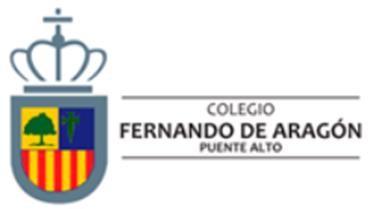 Terceros BásicosNombre:Adiciones hasta el 1.0001.-	Escribe la adición representada y resuélvela.a)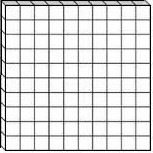 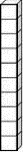 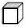 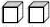 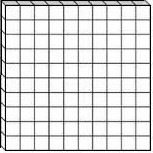 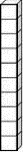 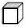 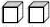 más+	=b)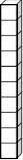 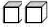 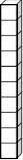 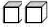 más+	=2.-	Resuelve agrupando unidades.a)	124 + 829	b)	319 + 472	c)	48 + 733d)	656 + 226	e)	228 + 57	f)	23 + 44Sustracciones hasta el 1.0003.-	Escribe la sustracción representada y resuélvela.Ejemplo:               =                                                                                                                                                                                                                                      =              =4.-	Resta desagrupando una decena.a)	35 - 18	b)	63 - 44	c)	96 - 4XCurso:3 añoAsignatura: MatemáticaFecha:10 de mayo al 20 demayoEn caso de dudas: envía un correo a tu profesoraObjetivo de aprendizaje OA5- OA6-Identificar y describir las unidades, decenas y centenas en números del 0 al 1000, representando las cantidades de acuerdo a su valor posicional.-Demostrar que comprenden la adición y la sustracción en el ámbitodel 0 al 100: usando estrategias personales con y sin material concreto; resolviendo problemas de adicción y sustracción que involucren operaciones.Recursos pedagógicos-Guía-Videos explicativos https://www.youtube.com/watch?v=oftKn8Zp8O0-Aprendo TV https://www.youtube.com/watch?v=zT5JgPAjSuY-Currículum en línea Mineduc, Aprendo en línea, Priorización Curricular Matemática.-Trabajo del texto del estudiante Santillana página N° 20- Trabajo en el cuaderno de actividades Santillanapáginas 12,13 y 14Instrucciones para desarrollar la guía1.- Lee atentamente las instrucciones de la guía. 2-Para complementar los aprendizajes se sugiere acceder a los videos explicativos.3.- Anota en tu cuaderno de Matemáticas el nombre de la guía, el número del objetivo de aprendizaje (OA5, OA6)Esta guía consta de preguntas múltiples y de desarrollo. La opción múltiple es una sola respuesta correcta. Marca con una X.Al finalizar, revisa y entrega tu guía desarrollada para surevisión.